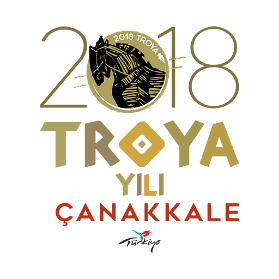 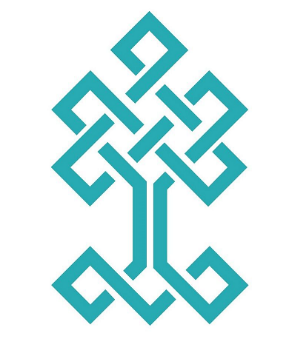 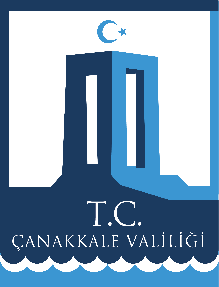 T.C. ÇANAKKALE VALİLİĞİİL KÜLTÜR VE TURİZM MÜDÜRLÜĞÜ“TROYA’DAN ÇANAKKALE’YE:MASALLARLA  BÜYÜYELİM”Başvuru Formu ve Katılım Koşulları İçin; Çanakkale İl Kültür ve Turizm Müdürlüğü www.canakkalekulturturizm.gov.trTelefon: 0286 217 7590E-Posta: troyamasal@kulturturizm.gov.tr